THÔNG BÁOVề việc kiểm tra, đánh giá kết quả học tập Nghị quyết Đại hội đại biểu toàn quốc Đoàn TNCS Hồ Chí Minh lần thứ XII, nhiệm kỳ 2022 - 2027-------Thực hiện Thông báo số 175-TB/TĐTN-BTG.ĐN ngày 01/3/2023 của Ban Thường vụ Thành Đoàn về việc tổ chức tiếp sóng Hội nghị trực tuyến nghiên cứu, học tập, quán triệt Nghị quyết Đại hội đại biểu toàn quốc Đoàn TNCS Hồ Chí Minh lần thứ XII, nhiệm kỳ 2022 - 2027, Ban Thường vụ Đoàn Khối thông báo đến các cơ sở Đoàn về việc thực hiện kiểm tra, đánh giá kết quả học tập Nghị quyết Đại hội đại biểu toàn quốc Đoàn TNCS Hồ Chí Minh lần thứ XII, nhiệm kỳ 2022 - 2027, cụ thể như sau:1. Đối tượng thực hiện kiểm tra, đánh giá: 100% cán bộ Đoàn, đoàn viên đang sinh hoạt tại các cơ sở Đoàn thuộc Khối Dân - Chính - Đảng Thành phố.2. Nội dung kiểm tra, đánh giá:- Kết quả Đại hội Đoàn toàn quốc lần thứ XII. - Văn kiện Đại hội Đoàn toàn quốc lần thứ XII. - Điều lệ Đoàn được Đại hội Đoàn toàn quốc lần thứ XII thông qua.- Chương trình hành động thực hiện Nghị quyết Đại hội Đoàn toàn quốc lần thứ XII do Ban Chấp hành Trung ương Đoàn ban hành. 3. Thời gian, hình thức kiểm tra, đánh giá:- Ban Bí thư Trung ương Đoàn mở hệ thống kiểm tra kết quả nghiên cứu, học tập Nghị quyết trực tuyến trên ứng dụng di động thanh niên Việt Nam sau khi kết thúc Hội nghị trực tuyến. Thời gian dự kiến bắt đầu từ 08g00 ngày 08/3/2023 đến hết ngày 30/4/2023. - Người tham gia kiểm tra trả lời 100 câu hỏi dưới dạng trắc nghiệm trong 30 phút về Đại hội Đoàn toàn quốc lần thứ XII trên ứng dụng di động Thanh niên Việt Nam.- Cán bộ Đoàn, đoàn viên sau trả lời đúng ít nhất 60/100 câu hỏi được ghi nhận hoàn thành việc nghiên cứu, học tập và được cấp giấy chứng nhận hoàn thành việc học tập (giấy chứng nhận điện tử) tích hợp với dữ liệu tài khoản cá nhân trên ứng dụng Thanh niên Việt Nam. - Trả lời đúng dưới 60 câu hỏi tham gia kiểm tra lại tại các lần tiếp theo. * Lưu ý: - Đoàn viên phải có tài khoản đã được xác thực trên ứng dụng Thanh niên Việt Nam mới đủ điều kiện được cấp chứng chỉ sau khi hoàn thành kiểm tra. - Đối với những đoàn viên chưa xác thực tài khoản, hệ thống sẽ ghi nhận kết quả, khi được xác thực mới chuyển chứng nhận về tài khoản của đoàn viên. 4. Tài liệu tham khảo: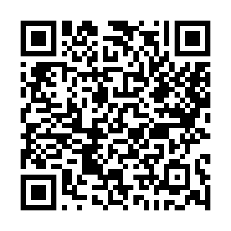 5. Phân công nhiệm vụ:5.1. Văn phòng Đoàn Khối:- Triển khai thông báo, cung cấp tài liệu tham khảo đến các cơ sở Đoàn.- Các đồng chí cán bộ Cơ quan chuyên trách phụ trách các Cụm hoạt động theo dõi, hỗ trợ, nhắc nhở các đơn vị trong quá trình triển khai kiểm tra, đánh giá.5.2. Các cơ sở Đoàn trực thuộc:- Rà soát và đảm bảm 100% đoàn viên tại đơn vị đã có tài khoản và được xác thực trên ứng dựng Thanh niên Việt Nam, hoàn tất trước 07/3/2023 (thứ Ba).- Đảm bảo 100% đoàn viên tại đơn vị tham gia kiểm tra, đánh giá kết quả học tập Nghị quyết theo chỉ đạo của Ban Bí thư Trung ương Đoàn.- Tổng hợp hình ảnh đoàn viên tham gia kiểm tra, đánh giá kết quả học tập Nghị quyết và tuyên truyền trên trang cộng đồng tại đơn vị; lưu trữ, phục vụ công tác kiểm tra, đánh giá công tác Đoàn và phong trào thanh niên năm 2023.Ban Thường vụ Đoàn Khối đề nghị các cơ sở Đoàn nghiêm túc triển khai các nội dung theo Thông báo.THÀNH ĐOÀN TP. HỒ CHÍ MINHBCH ĐOÀN KHỐI DÂN - CHÍNH - ĐẢNG TP***Số: 124-TB/ĐTNĐOÀN TNCS HỒ CHÍ MINHTP. Hồ Chí Minh, ngày 02 tháng 3 năm 2023Nơi nhận:- Thành Đoàn: Đ/c Thường trực phụ trách, Ban TC-KT, Ban TG-ĐN, Ban CNLĐ;- Đảng ủy Khối: Thường trực, Ban Dân vận;- Các cơ sở Đoàn;- Lưu: VP.TM. BAN THƯỜNG VỤ ĐOÀN KHỐIPHÓ BÍ THƯTrần Anh Tiến